Thursday’s Well-being journalWrite down 3 things you are grateful for ______________________________________________________________________________________________________________________________________________________________________________________________________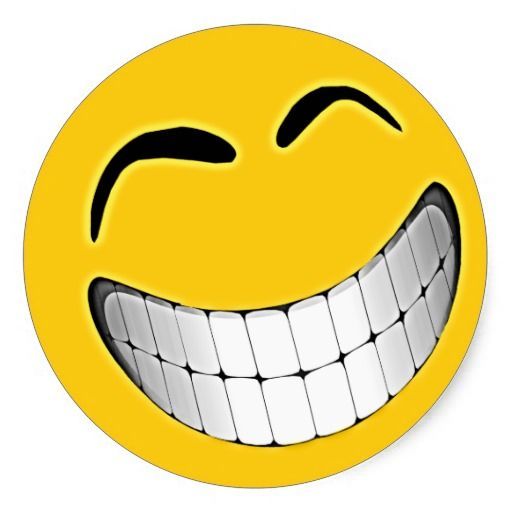 Rainbow restingLie down as we find some time to restore.Relax and close your eyes, go inside. Slow down your breathing … sigh, ahhh … let go and melt/relax into the floor. Imagine you are walking down a beautiful path. A storm is clearing, and you can see a rainbow.Imagine yourself standing under the rainbow and let its warm, bright light fill you with happiness. You are connected to all life. You are a rainbow too. As you lie relaxing, picture the colour red within the rainbow. Red = You are strong and safe. Then the colour orange = You are happy and playful. Yellow = You are proud and confident. Green = You are kind and caring. Blue = You are honest and truthful. Indigo = You are clever and creative. Violet = You are amazing. Continue lying in the colours of your rainbow for as long as you wish. 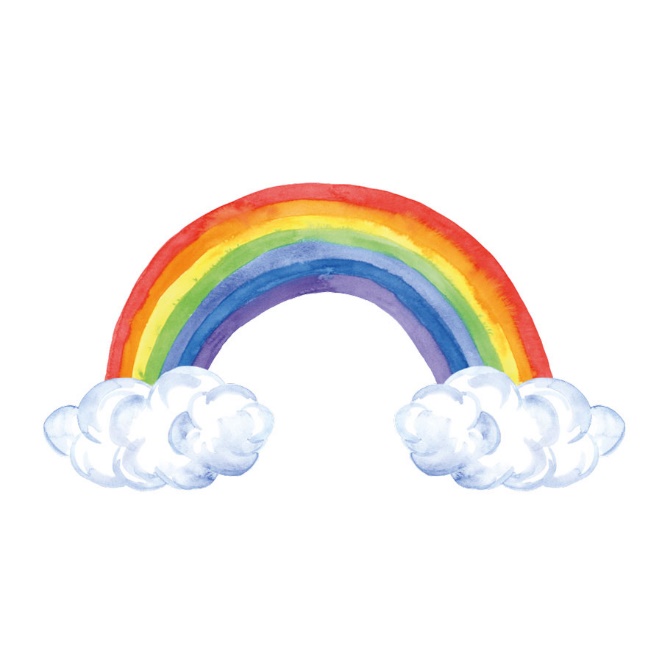 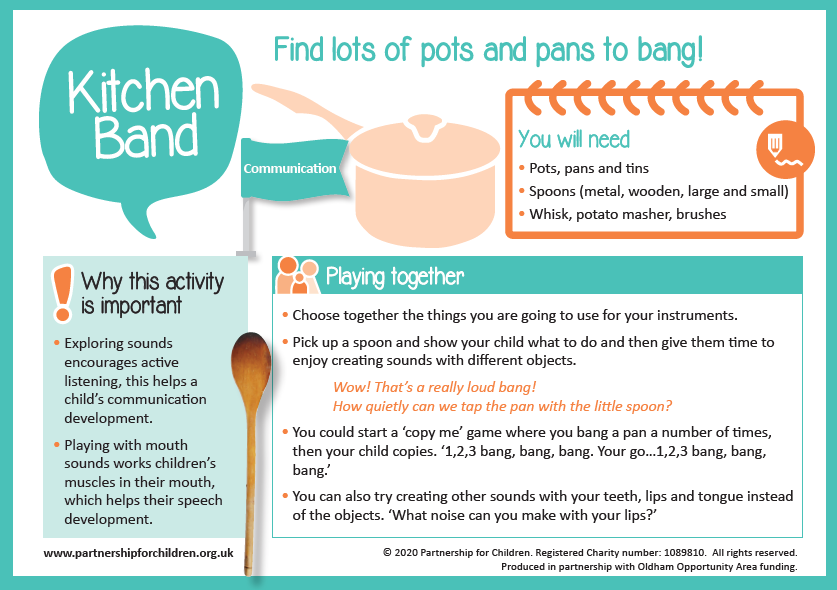 